г. Петропавловск-Камчатский	                               «    »                    2017 года В целях уточнения отдельных положений Административного регламента предоставления органами местного самоуправления муниципальных образований в Камчатском крае, осуществляющими переданные государственные полномочия по осуществлению деятельности по опеке и попечительству в отношении совершеннолетних граждан, государственной услуги по выдаче предварительного разрешения на совершение сделок с имуществом и распоряжение доходами совершеннолетнего недееспособного (не полностью дееспособного гражданина, утвержденного приказом Министерства социального развития и труда Камчатского края от 29.06.2016 № 691-пПРИКАЗЫВАЮ:1. Внести в приложение к приказу Министерства социального развития и труда Камчатского края от 29.06.2016 № 691-п «Об утверждении Административного регламента предоставления органами местного самоуправления муниципальных образований в Камчатском крае, осуществляющими переданные государственные полномочия по  осуществлению деятельности по опеке и попечительству в отношении совершеннолетних граждан, государственной услуги по выдаче предварительного разрешения на совершение сделок с имуществом и распоряжение доходами совершеннолетнего недееспособного (не полностью дееспособного) гражданина» следующие изменения:1)  абзац второй части 28 раздела 2 исключить;2) часть 41 раздела 2 исключить;3) в разделе V: а) наименование изложить в следующей редакции: «V. Досудебный (внесудебный) порядок обжалования решений и действий  (бездействия) должностных лиц Министерства, специалистов органов опеки и попечительства, предоставляющих государственную услугу»; б) дополнить частью 96 следующего содержания:«96. Решение, принятое по результатам рассмотрения жалобы, может быть обжаловано в судебном порядке.».2. Настоящий приказ вступает в силу через 10 дней после дня его официального опубликования.И.о. Министра                                                                                   Е.С. Меркулов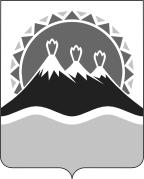 МИНИСТЕРСТВО СОЦИАЛЬНОГО РАЗВИТИЯ И ТРУДАКАМЧАТСКОГО КРАЯПРИКАЗ №  1155-п О внесении изменений в приложение к приказу Министерства социального развития и труда Камчатского края от 29.06.2016 № 691-п «Об утверждении Административного регламента предоставления органами местного самоуправления муниципальных образований в Камчатском крае, осуществляющими переданные государственные полномочия по осуществлению деятельности по опеке и попечительству в отношении совершеннолетних граждан, государственной услуги по выдаче предварительного разрешения на совершение сделок с имуществом и распоряжение доходами совершеннолетнего недееспособного (не полностью дееспособного гражданина»